Expression of Interest for Business Co-operation ProposalsObrazac je potrebno ispuniti elektronski na engleskom jeziku   Contact details:   Name of the company:  VAT number:   Contact person:   E-mail address:  Telephone number:   Company's address:  Number of employees:    Website:   What type of business cooperation are you interested in?  600 characters  What type of further information do you need?  600 characters   Presentation of the interested company:  600 characters I accept that Enterprise European Network Partners use my contact details for the sole purpose of the Business Co- Database  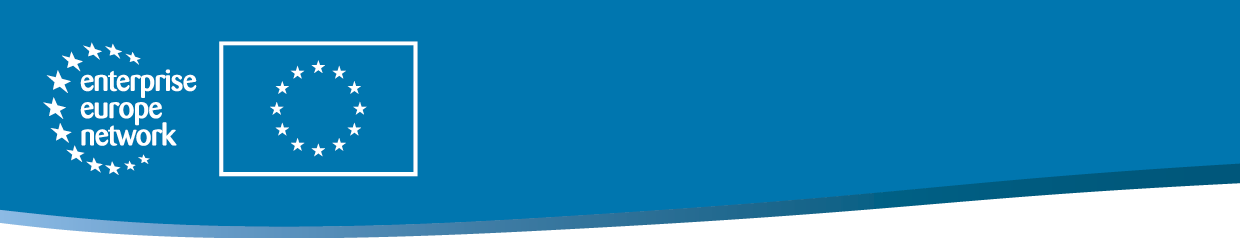 Code of the offer you are interested in :Date: